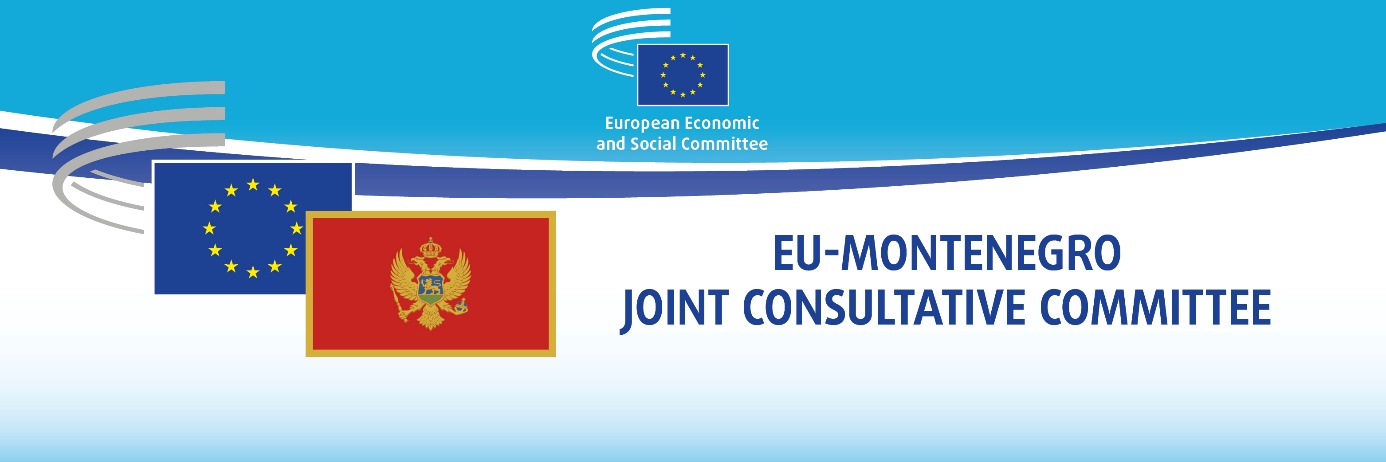 14. sastanak – 1. ožujka 2021. – BruxellesZAJEDNIČKA DEKLARACIJAZajednički savjetodavni odbor civilnog društva EU-a i Crne Gore (ZSO) jedno je od tijela osnovanih u okviru Sporazuma o stabilizaciji i pridruživanju sklopljenog između Europske unije i Crne Gore. On omogućuje organizacijama civilnog društva obiju strana da prate napredak Crne Gore prema članstvu u Europskoj uniji i usvoje preporuke upućene Vladi Crne Gore i institucijama EU-a.ZSO se sastoji od 12 članova i članica, po šest sa svake strane, koji predstavljaju EGSO i crnogorsko civilno društvo. U tekućem mandatu (2020. – 2023.) supredsjednici ZSO-a su Andrej Zorko, član EGSO-a i izvršni tajnik Upravnog odbora Saveza slobodnih sindikata Slovenije, i Pavle D. Radovanović, potpredsjednik Privredne komore Crne Gore.Sastanak je održan virtualno. ZSO je raspravljao o aktualnim odnosima EU-a i Crne Gore, pregovorima o pristupnom procesu s EU-om, odgovoru na pandemiju bolesti COVID-19 i njezinim posljedicama te stanju civilnog društva u Crnoj Gori.Aktualni odnosi EU-a i Crne Gore i proces pristupanja Članovi i članice ZSO-a izrazili su zadovoljstvo zbog toga što je prema rezultatima nedavnog ispitivanja javnog mnijenja podrška građana Crne Gore članstvu u Europskoj uniji u značajnom porastu (74,8 % u odnosu na 66 % godinu ranije), a bolja budućnost i poboljšani životni standard prva su asocijacija kada se spomene EU. Građani prepoznaju EU kao najvećeg stranog financijskog donatora u Crnoj Gori, ali i kao zajednicu s kojom bi Crna Gora trebala imati najjače političke, gospodarske i trgovinske veze, i šalju snažnu poruku svim relevantnim nacionalnim dionicima da od njih očekuju da surađuju i premoste međusobne razlike kako bi Crna Gora mogla provesti vitalne reforme i izboriti svoje mjesto u EU-u. Prema spomenutoj anketi, građani smatraju da su raširena korupcija, gospodarska situacija i rašireni organizirani kriminal najveće prepreke članstvu Crne Gore u EU-u. Jedno drugo političko ispitivanje javnog mnijenja pokazalo je da većina crnogorskog stanovništva podržava članstvo u EU-u (54 % za, 24 % protiv i 22 % suzdržanih), ali da je ta podrška u očitom padu.ZSO pozdravlja službeno otvaranje pregovora o poglavlju 8. (politika tržišnog natjecanja), posljednjem poglavlju koje se pregledava u postupku pristupanja Crne Gore EU-u. Ponovno ukazuje na znatne preostale izazove u poglavljima o vladavini prava (23. i 24.) i na činjenicu da bi crnogorske vlasti trebale prvenstveno usmjeriti na područja vladavine prava, slobode medija i borbe protiv organiziranog kriminala i korupcije te u njima ostvariti opipljive rezultate unapređivanjem reformi koje su već na dobrom putu, a ne ih poništavati. Potiče novu crnogorsku Vladu da uloži sve potrebne napore u ispunjavanje mjerila za zatvaranje poglavlja, a posebice privremenih mjerila za poglavlja o vladavini prava.ZSO izražava zadovoljstvo što su parlamentarni i lokalni izbori održani 30. kolovoza 2020. provedeni u cjelini transparentno i učinkovito, s posebno visokom izlaznošću od 76 %. Poziva crnogorske vlasti da pažljivo prouče zaključke OESS-a i Ureda za demokratske institucije i ljudska prava (ODIHR), riješe sva neriješena pitanja povezana s izborima, kao što je sprječavanje različitih oblika zlouporabe državnih resursa i pritisaka s ciljem utjecanja na volju birača, te da ubrzaju napore u ispunjavanju svih preporuka ODIHR-a kako bi se dodatno poboljšalo provođenje izbora u Crnoj Gori. Članovi i članice ZSO-a smatraju da su ti izbori, uključujući mirno prenošenje vlasti i pojedine izazove u pogledu kohabitacije Vlade i predsjednika, bili važan i ohrabrujući korak naprijed u sazrijevanju crnogorskog sustava vlasti. Pozdravili su i uspostavu Savjeta za kontrolu biračkog spiska, međusektorskog tijela koji je osnovala Vlada Crne Gore, i Savjeta za transparentnost, koji je osnovalo Ministarstvo unutrašnjih poslova. Oba tijela uključuju predstavnike organizacija civilnog društva i u predstojećim će mjesecima raditi na analizi zakonodavstva i prijedlozima za njegovo poboljšanje te provjeravati popis birača.Članovi i članice ZSO-a pozdravljaju činjenicu da se novoformirana Vlada obvezala na očuvanje vanjskopolitičkih obveza Crne Gore kao članice NATO-a i zemlje kandidatkinje za članstvo u EU-u i da je obećala snažno se zalagati za borbu protiv korupcije i organiziranog kriminala. ZSO pozdravlja proglašeni cilj Vlade da poveća transparentnost, poduzme odlučne korake u borbi protiv korupcije i organiziranog kriminala i podrži parlament u izbornim reformama. ZSO ističe da aktualna reforma pravosuđa, tužiteljstva, policije i obavještajne službe mora biti u skladu s obvezama preuzetim u okviru pregovora o pristupanju EU-u i s preporukama GRECO-a.ZSO ponavlja da je za bolju suradnju u upravljanju važan djelotvoran i uključiv dijalog unutar funkcionalnih demokratskih institucija i među državnim institucijama. Ističe ključnu ulogu koju bi parlament trebao imati u očuvanju vladavine prava na institucionalnoj razini, među ostalim nadzirući Vladu. ZSO poziva crnogorske vlasti da pokretanjem produktivne i konstruktivne javne rasprave s građanima svakodnevno povećavaju njihovo znanje, zanimanje i povjerenje u pogledu primjene načela vladavine prava. ZSO sa zanimanjem iščekuje rezultate tekućeg ocjenjivanja koje Europski revizorski sud provodi o djelotvornosti mjera EU-a za pružanje potpore vladavini prava na zapadnom Balkanu.ZSO pozdravlja izvješće Europske komisije za Crnu Goru za 2020. i poziva crnogorske vlasti da pažljivo analiziraju njegov sadržaj i utvrde jasan plan za svoje buduće djelovanje. ZSO se slaže s analizama napretka Crne Gore na pretpristupnom putu i sa zabrinutošću primjećuje da je u rješavanju pitanja povezanih s vladavinom prava, reformom pravosuđa i javne uprave, borbom protiv korupcije i organiziranog kriminala, ekonomskim kriterijima i općenitom sposobnošću Crne Gore da preuzme članske obveze zabilježen tek ograničen ili djelomičan napredak, dok u području slobode izražavanja nije zabilježen nikakav napredak.ZSO poziva europske institucije i države članice da nastave podupirati politiku proširenja EU-a i u tom pogledu njegovi članovi i članice pozdravljaju tri važne komunikacije Komisije iz 2020. (o revidiranoj metodologiji proširenja, politici proširenja EU-a i sveobuhvatnom gospodarskom i investicijskom planu za zapadni Balkan). Nadalje, poziva sadašnje portugalsko i predstojeće slovensko predsjedništvo Vijeća EU-a da nastave davati snažniji poticaj procesu proširenja i da što prije održe sastanke u okviru dijaloga sa Crnom Gorom kako bi se raspravilo o daljnjim koracima koje treba poduzeti u skladu s revidiranom metodologijom proširenja. ZSO se nada da će sva buduća predsjedništva EU-a imati sličan pristup i inicijative jer je za vjerodostojnost EU-a presudno dokazati njegovu predanost procesu proširenja.ZSO pozdravlja činjenicu da su crnogorske vlasti prihvatile revidiranu metodologiju proširenja i potiče ih da nastave ulagati napore i predano raditi na ostvarenju europske budućnosti Crne Gore i da jasno pokažu snažnu političku volju za ubrzanje reformi, posebno u pogledu klastera temeljnih pitanja. Vladavina prava i poštovanje ljudskih prava središnje su vrijednosti na kojima je utemeljen EU i okosnica procesa proširenja i procesa stabilizacije i pridruživanja te stoga ZSO izražava zadovoljstvo što se u revidiranoj metodologiji proširenja poseban naglasak stavlja na klaster temeljnih pitanja. ZSO podsjeća da će napredak u pogledu klastera temeljnih pitanja utjecati na sveukupni ritam pregovora i naglašava ključnu ulogu civilnog društva u njegovoj provedbi. ZSO podržava predloženi gospodarski i investicijski plan, među ostalim stvaranje zajedničkog regionalnog tržišta i pripadajućeg zelenog programa, jer su napori u pogledu gospodarskog restrukturiranja i ulaganja u održivi razvoj, povezivost, energiju i digitalnu transformaciju iznimno važni za regiju. Međutim, ističe da se tim procesom moraju osigurati zeleni gospodarski rast i blagostanje te socijalna sigurnost građana Crne Gore i da on zaista mora koristiti građanima.Članovi i članice ZSO-a ponovno ističu da se poboljšano poslovno okruženje i održivi gospodarski rast mogu postići samo osiguravanjem stabilnog regulatornog okvira, učinkovitom provedbom vladavine prava i odlučnim rješavanjem pitanja korupcije (kako na lokalnoj tako i na nacionalnoj razini), neformalnog gospodarstva i selektivnog djelovanja državnih tijela i institucija.ZSO pozdravlja inicijative usmjerene na regionalnu suradnju i stvaranje regionalnog gospodarskog područja na zapadnom Balkanu, kao što je akcijski plan za zajedničko regionalno tržište. ZSO pozdravlja inicijativu za uspostavu zelenih traka tijekom pandemije bolesti COVID-19 kao uspješan primjer suradnje kojim se regija motivira na pokretanje novih regionalnih inicijativa usmjerenih na približavanje zapadnog Balkana unutarnjem tržištu EU-a. Također potiče Komorski investicioni forum zapadnog Balkana (WB6 CIF) da nastavi raditi na uspostavi zelenih traka na glavnim graničnim prijelazima između EU-a i šest zemalja zapadnog Balkana i time omogući brže kretanje robe, što je u interesu i regionalnih poduzeća i poduzeća iz EU-a.ZSO potiče crnogorske vlasti da poduzmu konkretne mjere u borbi protiv organiziranog kriminala i korupcije, kao i svih slučajeva diskriminacije. Naglašava potrebu da pravosudne institucije i neovisna tijela (poput Agencije za sprečavanje korupcije, Državne revizorske institucije, Agencije za elektronske medije, Ureda ombudsmana, Agencije za zaštitu ličnih podataka i slobodan pristup informacijama itd.) budu potpuno operativni, stručni i da ne budu izloženi bilo kakvim oblicima političkog pritiska te poziva crnogorske vlasti da stvore uvjete za njihovo snažno, autonomno i objektivno funkcioniranje. Imenovanja u ta tijela i mjere koje ona poduzimaju moraju biti transparentni, potpuno nepristrani i temeljiti se na jasnim kriterijima dogovorenima s civilnim društvom i stručnjacima tijekom postupka savjetovanja. ZSO naglašava da tamo gdje politika ima prednost nad propisima ne postoji vladavina prava. Ističe da sva imenovanja trebaju biti depolitizirana, transparentna i u skladu s dobro utvrđenim kriterijima i javnim natječajem kako bi se na radna mjesta zaposlili najbolji kandidati. Treba izbjegavati usku isprepletenost političkih stranaka i uprave koja dovodi do nepotizma i klijentelizma.Akcijski plan za poglavlje 23. (pravosuđe i temeljna prava), koji uključuje i mjere za borbu protiv korupcije kao jedini okvir koji postoji na nacionalnoj razini, zastario je, a samo je jednom ažuriran (2015.) od početka pregovora o pristupanju 2012. Budući da se radi o ključnim mehanizmima za praćenje napretka na ovom području, te planove treba revidirati. ZSO napominje da je Crna Gora postigla ograničen napredak u borbi protiv korupcije i da je dosadašnje rezultate potrebno dodatno poboljšati. Na lokalnoj razini postoji niz planova za borbu protiv korupcije, ali nema zadovoljavajućih alata za praćenje i procjenu, niti se na tom području ulažu dovoljni napori. Članovi i članice ZSO-a pozivaju Vladu da se nastavi boriti protiv korupcije i organiziranog kriminala na visokoj razini osiguravanjem nepristranosti, predanosti, profesionalnosti i neovisnosti pravosudnog sustava. ZSO pozdravlja nedavno imenovanje relevantnih predstavnika civilnog društva u novoosnovani Nacionalni savjet za borbu protiv korupcije na visokom nivou, ali ponavlja zahtjev crnogorskim vlastima da revidiraju pravni okvir kako bi omogućile slobodan pristup informacijama, bez nepotrebnih ograničenja.ZSO sa zabrinutošću primjećuje da je prema najnovijem izvješću o državama u tranziciji, koji je pripremila organizacija Freedom House i koji se bavi ljudskim pravima i promicanjem demokracije u svijetu, Crna Gora izgubila svoj položaj „djelomično konsolidirane demokracije”. Umjesto toga, zemlja je napravila korak unatrag i sada se nalazi u skupini prijelaznih ili „hibridnih režima”. Taj pojam podrazumijeva da su u Crnoj Gori demokratske institucije krhke te da postoje i značajni izazovi u obrani političkih prava i građanskih sloboda. ZSO poziva novu crnogorsku Vladu da preokrene taj trend.ZSO ponovno od crnogorskih vlasti i Europske komisije zahtijeva da osiguraju da sve relevantne informacije o postupku pristupanja (uključujući revidiranu metodologiju proširenja, izvješća o vanjskoj evaluaciji i stručne analize) i upotrebi sredstava EU-a budu pravodobno javno dostupne i tako omoguće crnogorskim građanima, novinarima, neovisnim stručnjacima i borcima za ljudska prava da sudjeluju u demokratskom nadzoru nad Vladinim procesima reforme.ZSO pozdravlja činjenicu da je Vlada Crne Gore usvojila Akcioni plan za ispunjavanje završnih mjerila u poglavlju 27. (okoliš i klimatske promjene). ZSO naglašava važnost pravilne provedbe pravne stečevine EU-a u ovom području, među ostalim u pogledu kvalitete zraka i potrebe za zelenim izvorima energije umjesto krutih fosilnih goriva.Pandemija bolesti COVID-19 i njezine posljedice Članovi i članice ZSO-a sa žaljenjem primjećuju da je Crna Gora teško pogođena pandemijom bolesti COVID-19 i da bilježi jednu od najviših stopa aktivnih slučajeva na 100 000 ljudi u Europi. ZSO ističe i razarajuće gospodarske posljedice pandemije, s obzirom na to da se 2020. predviđa smanjenje BDP-a Crne Gore za čak 14 %, uglavnom potaknuto gubicima u turističkom sektoru. Otprije visok javni dug još će više narasti jer projekcije ukazuju na rekordno visok deficit do 10 % BDP-a. Istraživanja pokazuju da 90 % poduzeća predviđa smanjenje dobiti u 2020. u odnosu na 2019., a više od 30 % ih predviđa gubitak veći od 60 %. Najbrži pad zabilježen je u uslužnom sektoru i među poduzećima u južnoj regiji, što je prilično razumljivo s obzirom na razvoj situacije u turizmu. Nezaposlenost je na kraju 2020. bila 30 % veća nego prethodne godine.ZSO naglašava važnost podrške koju je EU dosada pružio Crnoj Gori u kontekstu globalne pandemije bolesti COVID-19, uključujući 40,5 milijuna EUR u okviru ugovora o otpornosti proračunske potpore, što čini jedan dio od ukupno 53 milijuna EUR bespovratne pomoći koju je EU dodijelio Crnoj Gori za nabavu hitne medicinske opreme i za pomoć socijalno ugroženim osobama, poduzetnicima, poduzećima, zdravstvenom sektoru te ostalim sektorima koji su najteže pogođeni krizom uzrokovanom bolešću COVID-19. To nadopunjuje makrofinancijsku pomoć od 30 milijuna EUR koju je EU stavio na raspolaganje Crnoj Gori u listopadu 2020. ZSO poziva Vladu Crne Gore da ta sredstva raspodijeli na pošten i transparentan način zasnovan na kriterijima.Članovi i članice ZSO-a pozdravljaju to što je cijepljenje u Crnoj Gori nedavno konačno počelo i poziva EU i njegove države članice da joj, kao povlaštenom partneru, pomognu u hitnom cijepljenju kritičnog osoblja i najugroženijih skupina stanovništva. ZSO pozdravlja činjenicu da je Europska komisija u okviru inicijative COVAX i u skladu s IPA-om II donijela paket od 70 milijuna EUR kako bi partnerima sa zapadnog Balkana pomogla financirati pristup cjepivu protiv bolesti COVID-19 koje nabavljaju države članice EU-a i time Crnoj Gori omogućila da provede cijepljenje.ZSO ističe da crnogorske vlasti moraju izvući važne lekcije iz upravljanja dosad neviđenim okolnostima koje proizlaze iz pandemije bolesti COVID-19. Istodobno pohvaljuje činjenicu da je na početku krize većina političkih aktera pokazala visoku razinu zrelosti i osjećaja odgovornosti, zanemarujući političke podjele kako bi se zajednički i ujedinjeni suočili s izazovima, te da su bili ujedinjeni u stavu da se pandemijom neće koristiti za političke, stranačke ili bilo koje privatne i grupne interese. U duboko podijeljenom crnogorskom društvu javno bi zdravstvo trebalo biti kohezivni element i preduvjet za konsolidaciju povjerenja u izvršnu vlast i u zdravstveni sustav, koji bi trebalo depolitizirati.ZSO pozdravlja način na koji je Crna Gora odgovorila na utjecaj bolesti COVID-19 na gospodarstvo jer je Vlada trebala reagirati brzo i učinkovito kako bi zaštitila zdravlje stanovništva i ublažila gospodarske posljedice. Pozdravlja najnovije mjere potpore građanima i gospodarstvu koje je nova Vlada usvojila za prvo tromjesečje 2021., a koje obuhvaćaju mjere vrijedne 163 milijuna EUR namijenjene ranjivim skupinama stanovništva, gospodarskim subjektima za održavanje i povećanje razine zaposlenosti i likvidnosti te turističkom i poljoprivrednom sektoru. Članovi i članice ZSO-a izražavaju zadovoljstvo što su te mjere usvojene uzimajući u obzir prijedloge socijalnih partnera, kao što je obnovljeni (četvrti) prijedlog mjera za potporu gospodarstvu Unije poslodavaca Crne Gore. U cilju suzbijanja ozbiljne gospodarske krize, nova je Vlada 11. prosinca 2020. izdala euroobveznice u vrijednosti 750 milijuna EUR (16 % procijenjenog BDP-a). Međutim, postupak pozajmljivanja (ma koliko bio nužan) nije bio transparentan i proveden u skladu s uobičajenom procedurom izdavanja obveznica na međunarodnom tržištu. Treba povećati transparentnost, sudjelovanje dionika i kapacitet Vlade za provedbu nužnih gospodarskih reformi.ZSO ističe da bi gospodarski oporavak trebao biti jedan od glavnih prioriteta Vlade i da bi se oporavak trebao temeljiti na zelenoj i digitalnoj tranziciji. Crna Gora je uspostavila niz mjera potpore koje uključuju fiskalne instrumente i izravna plaćanja te mjere za očuvanje likvidnosti u privatnom sektoru. Hitne mjere pomoći će u održavanju gospodarskih odnosa tijekom ograničenja kretanja i ključne su za omogućavanje postupne normalizacije poslovanja. Članovi i članice ZSO-a vjeruju da bi crnogorska Vlada u borbi protiv gospodarskih i društvenih posljedica trebala posebno podržati mala i srednja poduzeća. Mikropoduzeća i mala poduzeća u Crnoj Gori suočavaju se s najvećim poteškoćama u održavanju svog poslovanja. Tijekom pandemije nije poslovalo više od polovice mikropoduzeća i gotovo jedna trećina malih poduzeća.Članovi i članice ZSO-a pozivaju Vladu da usredotoči resurse na poboljšanje kvalitete bolničke opreme, osiguravanje odgovarajuće opskrbe lijekovima i smanjenje prenatrpanosti bolničkih odjela za akutne bolesti, kao i na povećanje plaća kako bi se potaklo zadržavanje bolničkog osoblja. Ističu da društvene i gospodarske posljedice pandemije bolesti COVID-19 posebno teško pogađaju ranjive skupine, a najavljene izmjene sustava socijalne zaštite (plaćanja od 50 do 100 EUR za različite kategorije) nisu dovoljne za nadoknadu gubitka sredstava za život zbog ograničenog kretanja, policijskog sata, gubitka zaposlenja i drugih redovitih izvora prihoda te rastućih troškova života. ZSO smatra da treba poduzeti posebne mjere za zaštitu određenih manjina, posebno Roma, Egipćana i osoba s invaliditetom, koje su neproporcionalno pogođene posljedicama pandemije, nemogućnošću pristupa, čak i osnovnoj zdravstvenoj zaštiti, diskriminacijom, šikaniranjem i negativnim stereotipima. Nedavno istraživanje pokazalo je da gotovo polovica (45,6 %) osoba s invaliditetom trpi negativne ekonomske posljedice pandemije COVID-a 19, odnosno da su im se smanjili prihodi ili povećali troškovi života, ili oboje, dok ih je 36,7 % prijavilo da su im troškovi porasli već u prvih nekoliko mjeseci nakon početka pandemije.ZSO ističe da hitne mjere koje vlade poduzimaju protiv bolesti COVID-19 moraju biti privremene i vremenski ograničene te u skladu s načelima demokracije i vladavine prava. Potrebna je pažljiva mješavina kratkoročnih i dugoročnih mjera, i to mjera s kojima ljudi mogu živjeti, a da to ne dovede do pretjeranih gospodarskih, društvenih i psiholoških opterećenja. ZSO ističe da posebnu pozornost treba posvetiti brzom i potpunom uklanjanju svih neprimjereno ekspanzivnih izvršnih ovlasti, svih ograničenja građanskih prava i svakog sustavnog prikupljanja osobnih podataka nakon što neposredna kriza završi.Članovi i članice ZSO-a smatraju da ograničenja demokratskih pravila i građanskih sloboda moraju biti proporcionalna te iznesena otvoreno i transparentno uz uključivanje što većeg broja političkih aktera. Ona usto moraju biti privremena, s jasnim uvjetima isteka. Sloboda govora i rad institucija, uključujući parlamenta i sudova, trebaju se zaštiti zakonitim postupanjem. ZSO ističe da bi se akterima civilnog društva trebali osigurati dodatni resursi kako bi se osiguralo kontinuirano praćenje stanja demokracije te daljnji nadzor Vladinih postupaka i neprimjerene zlouporabe ovlasti u izvanrednim situacijama.Članovi i članice ZSO-a preporučuju Europskoj komisiji da izda smjernice u suradnji s Vijećem Europe o tome a) koja su ograničenja demokracije i građanskih sloboda prihvatljiva i b) kako se može odrediti njihovo trajanje. Komisija bi trebala aktivno pratiti poduzete mjere i identificirati problematična ograničenja te o tome obavijestiti vlade i javnost. ZSO smatra da bi crnogorske vlasti trebale biti transparentnije i bolje informirati javnost o pandemiji bolesti COVID-19 kako bi izbjegle pojavu bilo kakvih lažnih informacija u javnosti. Uvjeren je da se protiv dezinformacija može boriti otvorenom i jasnom komunikacijom državnih institucija, prvenstveno stručnjaka, a ne uhićenjima. Represivnim mjerama opasnosti se ne izlažu mediji koji šire lažne vijesti, već neovisni i kritički mediji. Članovi i članice ZSO-a smatraju da se provođenje sigurnosnih mjera i ograničenja trebaju upotrebljavati oprezno te u kombinaciji s obrazovanjem i komunikacijom, a ne umjesto njih. ZSO čestita Crnoj Gori na donošenju novog Zakona o radu, u dobroj suradnji sa socijalnim partnerima, i njegovom stupanju na snagu 7. siječnja 2020. Prima na znanje da je Zakon o radu nedavno izmijenjen kako bi se rok za postizanje općeg kolektivnog ugovora produžio do 31. prosinca  2021. ZSO podsjeća Vladu da, u skladu s ustaljenom praksom, o svim daljnjim izmjenama Zakona o radu treba raspravljati sa Socijalnim savjetom i drugim dionicima. Članovi i članice ZSO-a traže od Vlade da se usredotoči na provedbu i nadzor Zakona o radu.ZSO je zabrinut zbog toga što je, prema MONSTAT-u, broj zaposlenih na kraju 2020. pao za gotovo 19 % u odnosu na isto razdoblje prošle godine, a najveće smanjenje zabilježeno je u sektoru maloprodaje. Podaci pokazuju da je 10 % anketiranih poduzeća otpustilo svoje radnike zbog krize izazvane COVID-om 19, dok ih je 90 % poduzeća uspjelo zadržati. Iz aspekta veličine poduzeća, u otpuštanju radnika predvodila su mala i srednja poduzeća (12 %). Sektori za koje se pokazalo da su otpustili veći udio radnika su restorani (15 %), hotelski i turistički sektor (13 %) te maloprodaja i prodaja (13 %). Članovi i članice ZSO-a zabrinuti su zbog mogućeg povećanja sive ekonomije tijekom pandemije bolesti COVID-19 i pozivaju crnogorske vlasti da udvostruče napore u borbi protiv te pojave. Pregled stanja civilnog društva u Crnoj GoriČlanovi i članice ZSO-a žale što nakon izbijanja krize uzrokovane bolešću COVID-19 nije bilo koordinacije između organizacija civilnog društva i Vlade, što se odražava u činjenici da predstavnici organizacija civilnog društva nisu bili uključeni ni u jedno uspostavljeno krizno tijelo. Nadalje, organizacije civilnog društva nisu bile uključene u ekonomske poticaje koje je Vlada stavila na raspolaganje poduzećima tijekom pandemije. Zbog toga se mnoge organizacije civilnog društva suočavaju s velikom neizvjesnošću i postoji mogućnost da zbog krize uzrokovane bolešću COVID-19 neće moći nastaviti izvršavati svoje aktivnosti.Članovi i članice ZSO-a izražavaju nezadovoljstvo jer okruženje još uvijek u dovoljnoj mjeri ne pogoduje djelovanju civilnog društva zbog neprovođenja zakonodavnog okvira kojim se uređuje sudjelovanje u donošenju odluka i zbog kašnjenja u zakonom propisanoj dodjeli proračunskih sredstava za nevladine organizacije 2020. godine, čime se znatno komplicira njihov redovit rad i smanjuje postotak provedenih javnih politika. Naglašavaju presudnu ulogu koju organizacije civilnog društva vrše kroz svoje nadzorne aktivnosti i zagovaranje te osuđuju nedavnu eksploziju ekstremističke, mizogine i mržnjom ispunjene retorike usmjerene prema novinarima i novinarkama, aktivistima i aktivisticama, javnim osobama, pa čak i običnim građanima i građankama, posebno na društvenim mrežama. ZSO pohvaljuje uspostavu funkcionalnog mehanizma sufinanciranja projekata koje financira EU. Članovi i članice ZSO-a pozdravljaju činjenicu da je EU nedavno iz Instrumenta za civilno društvo i programa Media dodijelio ukupan iznos od 4 250 000 EUR kako bi podržao različite mjere za osnaživanje organizacija civilnog društva u Crnoj Gori i njihovo sudjelovanje u procesu integracije u EU, s ciljem jačanja uključivog građanskog sudjelovanja u postupcima javnih politika, kao i poboljšanja suradnje i dijaloga između civilnog društva i Vlade. Osim toga, pozivaju crnogorsku Vladu da omogući pristup sufinanciranju ne samo nevladinim organizacijama, već i socijalnim partnerima i drugim vrstama organizacija civilnog društva. ZSO ističe da lokalnim organizacijama civilnog društva treba dodijeliti dostatna financijska sredstva kako bi se poboljšala potrebna znanja i vještine u usporedbi s kapacitetima organizacija civilnog društva koje djeluju na nacionalnoj razini. Njihovo sustavno osnaživanje može se postići kontinuiranim ponovnim dodjeljivanjem sredstava i njihovom pravednom raspodjelom, ali i umrežavanjem i prijenosom znanja. Istovremeno, ZSO poziva Europsku komisiju da osigura posebna bespovratna sredstva za jačanje cjelokupnih kapaciteta reprezentativnih socijalnih partnera i drugih organizacija koje zastupaju radnike i poduzetnike.ZSO ponovno snažno naglašava važnost istinskog sudjelovanja neovisnih organizacija civilnog društva u svim aspektima oblikovanja politika i u pregovorima o pristupanju EU-u te ističe ulogu organizacija civilnog društva u poboljšanju cjelokupnog demokratskog okružja u Crnoj Gori. One bi trebale biti adekvatno zastupljene u ključnim institucijama i tijelima kao što su Savjet RTCG-a, Savjet Agencije za sprječavanje korupcije, Agencija za elektronske medije i Savjet Agencije za zaštitu ličnih podataka i slobodan pristup informacijama. Predstavnici organizacija civilnog društva trebali bi sudjelovati i u novom Savjetu za vladavinu prava. ZSO poziva Vladu da čim prije osnuje druga savjetodavna tijela s predstavnicima organiziranog civilnog društva, a posebice Savjet za prava osoba s hendikepom i Savjet za prava djeteta. ZSO ponavlja svoju zabrinutost u vezi sa slobodom izražavanja i okolinom u kojoj djeluju crnogorski mediji, posebno s obzirom na istrage napada na novinare, političko uplitanje i pritisak na javnu radioteleviziju RTCG. Javni dužnosnici trebali bi pružati primjer u stvaranju socijalnog okruženja pogodnog za slobodno i stručno izvještavanje. ZSO ponovno potiče crnogorske vlasti da brzo i temeljito istraže i stare i nedavne slučajeve nasilja nad novinarima (ponajviše protiv Olivere Lakić) kako bi identificirali i kazneno gonili stvarne počinitelje i one koji su u konačnici odgovorni za naređivanje napada te kako bi se olakšao rad ad hoc Komisije za praćenje istraga napada na novinare.Članovi i članice ZSO-a sa žaljenjem napominju da je prema Svjetskom indeksu slobode medija za 2020., koji objavljuju Reporteri bez granica, sloboda medija u Crnoj Gori u padu, a Crna Gora je najlošije ocijenjena zemlja na zapadnom Balkanu. ZSO poziva Vladu da provede potrebne reforme i poduzme odlučne mjere za izgradnju i održavanje slobodnog i pluralističkog medijskog prostora te da osigura slobodne i poštene uvjete za siguran rad svih medijskih kuća i aktera. Naglašava potrebu za jačanjem slobode medija i slobode govora podržavanjem slobodnih i neovisnih medija te poučavanjem medijske pismenosti tako da građani mogu imati pristup činjenicama i vijestima te donositi informirane odluke o pitanjima koja utječu na njihov život. ZSO sa zadovoljstvom primjećuje da se Zakon o nevladinim organizacijama i dalje provodi. Izražava zadovoljstvo i zbog toga što se novoosnovani Savjet za saradnju organa državne uprave i nevladinih organizacija redovito sastajao prije pandemije bolesti COVID-19 i potiče novu crnogorsku Vladu da mu, s obzirom na važnost, dodatno poveća vidljivost. ZSO ponovno poziva Savjet da podrži usvajanje odluke o kriterijima i postupku dodjele državnih objekata i imovine organizacijama civilnog društva, kojom će se urediti modeli nefinancijske potpore organizacijama civilnog društva na nacionalnoj i lokalnoj razini. ZSO poziva i na primjereniju primjenu kriterija za izbor predstavnika nevladinih organizacija u radne skupine i tijela koje osnivaju državne institucije, i to posebice kad je riječ o stručnom iskustvu izabranih predstavnika, kako broj nevladinih organizacija koje kandidata podržavaju ne bi bio jedini kriterij.Članovi i članice ZSO-a traže brzo donošenje Nacionalne strategije stvaranja poticajnog okruženja za razvoj civilnog društva od 2021. do 2023., izražavajući nadu da će ona uključivati važne mjere i prijedloge koje su podnijele organizacije civilnog društva i tako postati istinski odraz njihovih potreba. Usto, traže da se što prije usvoji novo zakonodavstvo u području volontiranja. ZSO ponovno pozdravlja napore Kancelarije glavnog pregovarača u pogledu pokretanja savjetovanja s predstavnicima civilnog društva, imajući u vidu složenost postupka pregovora. Naglašava da bi to trebala biti savjetovanja u pravom smislu riječi, a ne samo formalno sudjelovanje organizacija civilnog društva u radnim skupinama.ZSO ponovno ističe da je jedna od najvažnijih obveza zemlje kandidatkinje da stvori okruženje koje organizacijama civilnog društva omogućuje istinsko sudjelovanje u potrebnim reformama, i to ne samo u postupcima u okviru pregovora, već i u svim postupcima kreiranja politika na svim razinama vlasti. Ponovo poziva na to da se za javna savjetovanja osigura duže razdoblje, da se primjedbe na nacrte zakona u većoj mjeri uzimaju u obzir i da se u vezi s njima poduzima više koraka. Nakon što se donese zakon, njegova se provedba mora na odgovarajući način pratiti i evaluirati uz znatno sudjelovanje civilnog društva. Članovi i članice ZSO-a izražavaju žaljenje što su neki važni zakoni nedavno usvojeni bez prethodnih savjetovanja sa zainteresiranim stranama ili bez javnih rasprava.ZSO poziva crnogorske oblikovatelje politika da ulože više napora u osmišljavanje boljeg sustava oblikovanja politika kada je riječ o zakonodavstvu koje utječe na poduzeća. Crnogorska poduzeća najviše ovise o javnim sredstvima (22 %), a gotovo svako deseto poduzeće iz Crne Gore za veliku većinu svoje prodaje ovisi o javnim nabavama. Članovi i članice ZSO-a izražavaju zabrinutost zbog toga što se udio poduzeća koja bi prijavila nezakonita djela nadležnim javnim tijelima u Crnoj Gori smanjio za 14 postotnih bodova (s 55 % u 2018. na 41 % ). Taj je trend popraćen gotovo razmjernim rastom broja ispitanika koji se zalažu za objavljivanje informacija široj javnosti (sa 17 % u 2018. na 31 %). ZSO smatra da digitalizacija javnih usluga predstavlja priliku da se većom transparentnošću i odgovornošću suzbije korupcija.ZSO poziva na priznavanje načela dostojanstvenog rada, koje se temelji na pisanim ugovorima, sigurnosti i pristojnoj i pravodobnoj plaći, te na pronalaženje odgovarajućih rješenja za probleme povezane s tržištem rada kao što je regulacija rada na daljinu (koja bi uključivala pravo na isključenje i prekovremeni rad) i neformalne ekonomije. ZSO poziva crnogorske vlasti da poduzmu potrebne mjere i uz aktivno uključivanje socijalnih partnera svojim građanima osiguraju pristojne radne uvjete u poslovnom okruženju u kojem nema korupcije, kao i višu razinu zaštite radnih mjesta, kako bi odgovorile na ključne izazove crnogorskog tržišta rada, najveći od kojih su aktualni trendovi odljeva mozgova i iseljavanja radne snage.ZSO prima na znanje visoku razinu neprijavljenog rada u državi i stoga poziva Vladu Crne Gore da, u suradnji sa socijalnim partnerima i drugim poslovnim udrugama te posredstvom nadležnih vlasti, pokrene sveobuhvatnu kampanju kako bi suzbila tu negativnu pojavu.Članovi i članice ZSO-a ponovno naglašavaju potrebu da crnogorske vlasti provode istinski, a ne samo formalni, trostrani socijalni dijalog sa Socijalnim savjetom i da se opsežnije i sustavnije savjetuju s organizacijama civilnog društva u svim fazama i u vezi sa svim relevantnim poglavljima pregovora o pristupanju EU-u. ZSO ukazuje drugim Vladinim ministarstvima na važnost pravodobnog i sustavnijeg uključivanja Socijalnog savjeta u pripremu zakonodavstva i mjera u vezi s ekonomskim i socijalnim statusom zaposlenika i poslodavaca, uključujući programe gospodarskih reformi te strategije i akcijske planove za njihovu provedbu. ZSO napominje da je u pogledu bilateralnog socijalnog dijaloga postignut ograničeni napredak. ZSO poziva Vladu Crne Gore da uvede posebne mehanizme kako bi pružila poticaje za poslodavce koji promiču kulturu socijalnog dijaloga i sklapaju kolektivne ugovore. Vlada putem svojih nadležnih tijela mora pronaći mehanizme kojima će suzbiti diskriminaciju sindikata i osigurati zaštitu zaposlenika koji koriste svoje pravo na sindikalno udruživanje zajamčeno Ustavom Crne Gore i međunarodnim pravnim aktima.ZSO naglašava da je važno pokrenuti postupak transformacije crnogorske Nacionalne Erasmus+ kancelarije u agenciju, a status Crne Gore unaprijediti u status zemlje partnera, čime će se organizacijama civilnog društva otvoriti brojne nove mogućnosti za dobivanje podrške od EU-a, posebice u području zapošljavanja i socijalne politike.ZSO nalaže svojim supredsjedateljima da ovu zajedničku deklaraciju proslijede Vijeću EU-a i Crne Gore za stabilizaciju i pridruživanje, Parlamentarnom odboru EU-a i Crne Gore za stabilizaciju i pridruživanje, Europskoj službi za vanjsko djelovanje (ESVD), Europskoj komisiji i Vladi Crne Gore.*	*	*Ova zajednička deklaracija usvojena je konsenzusom.Sljedeći sastanak ZSO-a održat će se u drugoj polovici 2021. Kao što je dogovoreno, ocjenjivanje poticajnog okruženja za civilno društvo i ispunjavanja kopenhaških političkih kriterija za pristupanje stalni su dio dnevnog reda sastanaka ZSO-a. Druge teme odredit će se u kasnijoj fazi._____________